Uchwała Nr                     
Rady Miejskiej w Łodziz dnia                      2023 r.w sprawie wyrażenia zgody na sprzedaż w drodze przetargu nieruchomości położonych w Łodzi przy ulicy płk. dr. Stanisława Więckowskiego 83 i 85 oraz płk. dr. Stanisława Więckowskiego bez numeru.Na podstawie art. 18 ust. 2 pkt 9 lit. a ustawy z dnia 8 marca 1990 r. o samorządzie gminnym (Dz. U. z 2023 r. poz. 40) oraz art. 13 ust. 1 i art. 37 ust. 1 ustawy z dnia 21 sierpnia 1997 r. o gospodarce nieruchomościami (Dz. U. z 2023 r. poz. 344), Rada Miejska w Łodziuchwala, co następuje:§ 1. Wyraża się zgodę na sprzedaż w drodze przetargu nieruchomości, stanowiących własność Miasta Łodzi, położonych w Łodzi przy ulicy płk. dr. 
Stanisława Więckowskiego 83 i 85 oraz płk. dr. Stanisława Więckowskiego bez numeru, oznaczonych w ewidencji gruntów i budynków jako działki nr: 178/5, 179/1, 179/4 i 179/3 
w obrębie P-9, o łącznej powierzchni 1540 m2, dla których prowadzone są księgi wieczyste 
nr LD1M/00120244/3 i LD1M/00000699/0.§ 2. Wykonanie uchwały powierza się Prezydentowi Miasta Łodzi.§ 3. Uchwała wchodzi w życie z dniem podjęcia.Projektodawcą jestPrezydent Miasta ŁodziuzasadnienieMiasto Łódź jest właścicielem nieruchomości położonych w Łodzi przy ulicy płk. dr Stanisława Więckowskiego 83, 85 i bez numeru, oznaczonych w obrębie P-9 jako działki nr 178/5, 179/1, 179/4 i 179/3 o łącznej powierzchni 1540 m2, dla których prowadzone są księgi wieczyste nr LD1M/00120244/3 i LD1M/00000699/0.Nieruchomości są zabudowane budynkami niemieszkalnymi o powierzchni zabudowy  116 m2, 172 m2, 9 m2 i 114 m2.Budynki usytuowane na działce nr 179/3 i 178/5 w obrębie P-9 zostały przeznaczone do rozbiórki Zarządzeniem Nr 1700/2022 Prezydenta Miasta Łodzi w sprawie przeznaczenia do rozbiórki budynków gospodarczych stanowiących własność Miasta Łodzi i przekazania zarządzania częścią niezabudowanej nieruchomości położonej w Łodzi przy ul. płk dr. Stanisława Więckowskiego 83 Wydziałowi Gospodarki Komunalnej w Departamencie Pracy, Edukacji i Kultury Urzędu Miasta Łodzi. Lokal użytkowy nr 1U w budynku położonym na działce nr 179/1 r. objęty jest umową najmu do 31 maja 2023 r. Dla ww. nieruchomości brak jest miejscowego planu zagospodarowania przestrzennego – zgodnie z art. 4 ust. 2 pkt 2 ustawy z dnia 27 marca 2003 r. o planowaniu 
i zagospodarowaniu przestrzennym (Dz. U. z 2022 r. poz. 503, 1846, 2185 i 2747), w przypadku braku miejscowego planu zagospodarowania przestrzennego, określenie sposobów zagospodarowania i warunków zabudowy ustala się w drodze decyzji o warunkach zabudowy.Studium uwarunkowań i kierunków zagospodarowania przestrzennego miasta Łodzi, przyjęte uchwałą Nr LXIX/1753/18 Rady Miejskiej w Łodzi z dnia 28 marca 2018 r., zmienione uchwałami Nr VI/215/19 Rady Miejskiej w Łodzi z dnia 6 marca 2019 r. i Nr LII/1605/21 Rady Miejskiej w Łodzi z dnia 22 grudnia 2021 r., obejmuje powyższe nieruchomości granicami obszaru oznaczonego symbolem WZ1 – tereny zabudowy wielofunkcyjnej.Wydział Kształtowania Środowiska w Departamencie Ekologii i Klimatu, Zarząd Dróg i Transportu oraz Miejska Pracownia Urbanistyczna pozytywnie zaopiniowały sprzedaż wskazanych nieruchomości. Zarząd Inwestycji Miejskich także nie wnosi uwag do ich zbycia wskazując, że nie posiada planów inwestycyjnych dotyczących przedmiotowych nieruchomości.Obsługa komunikacyjna nieruchomości będzie odbywać się na dotychczasowych zasadach przez istniejące zjazdy z ulicy dr płk. Stanisława Więckowskiego.Wystąpiono do Rady Osiedla Stare Polesie z wnioskiem o zaopiniowanie projektu uchwały Rady Miejskiej w Łodzi w sprawie wyrażenia zgody na sprzedaż ww. nieruchomości.Wartość nieruchomości została określona przez rzeczoznawcę majątkowego na kwotę 3 005 000 zł netto.Stosownie do postanowień uchwały Nr XXVII/547/08 Rady Miejskiej w Łodzi z dnia 27 lutego 2008 r. w sprawie zasad nabywania i zbywania nieruchomości, ich wydzierżawiania lub wynajmowania oraz oddawania w użytkowanie (Dz. Urz. Woj. Łódzkiego z 2017 r. poz. 5141), zmienionej uchwałami Rady Miejskiej w Łodzi: Nr LXXII/1895/18 z dnia 14 czerwca 2018 r. (Dz. Urz. Woj. Łódzkiego poz. 3378), Nr IV/132/19 z dnia 16 stycznia 2019 r. (Dz. Urz. Woj. Łódzkiego poz. 674), Nr XXXVI/1146/21 z dnia 20 stycznia 2021 r. (Dz. Urz. Woj. Łódzkiego poz. 629), Nr XLI/1275/21 z dnia 14 kwietnia 2021 r. (Dz. Urz. Woj. Łódzkiego poz. 2000) i Nr XLIV/1382/21 z dnia 23 czerwca 2021 r. (Dz. Urz. Woj. Łódzkiego poz. 3179), zbywanie nieruchomości o wartości powyżej 1 000 000 zł, dla których nie obowiązuje miejscowy plan zagospodarowania przestrzennego może odbywać się wyłącznie za zgodą Rady Miejskiej w Łodzi.Wobec powyższego przedstawiam projekt uchwały Rady Miejskiej w Łodzi w sprawie wyrażenia zgody na sprzedaż w drodze przetargu opisanych na wstępie nieruchomości.Nieruchomości przeznaczone do zbycia w drodze przetargu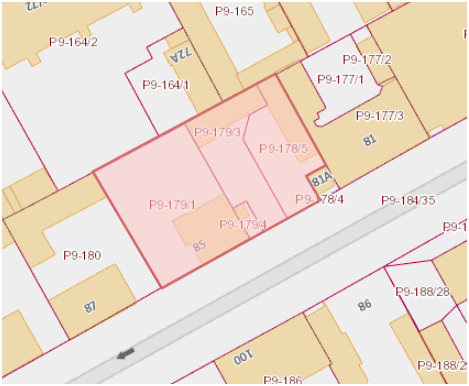 Druk Nr 87/2023 Projekt z dnia 14 kwietnia 2023 r.Przewodniczący
Rady Miejskiej w Łodzi


Marcin GOŁASZEWSKI